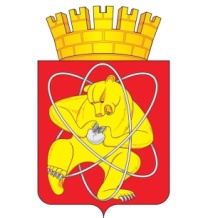 03.09. 2021                                                                                                                            № 298И                                                             О внесении изменений в постановление Администрации ЗАТО г. Железногорск от 24.08.2021 № 293и «О включении объектов в Реестр бесхозяйного имущества»	В соответствии с Гражданским кодексом Российской Федерации, Федеральным законом от 06.10.2003 № 131-ФЗ «Об общих принципах организации местного самоуправления в Российской Федерации», Федеральным законом от 27.07.2010  № 190-ФЗ «О теплоснабжении», Уставом ЗАТО Железногорск, решением Совета депутатов ЗАТО г. Железногорск                       от 27.05.2010 № 4-12Р «Об утверждении Порядка принятия в муниципальную собственность бесхозяйного имущества, находящегося на территории ЗАТО Железногорск», на основании постановления Администрации ЗАТО                           г. Железногорск Красноярского края от 09.08.2019 № 1618 «О присвоении статуса единой теплоснабжающей организации»,ПОСТАНОВЛЯЮ:Внести следующие изменения в постановление Администрации ЗАТО г. Железногорск от 24.08.2021 № 293и «О включении объектов в Реестр бесхозяйного имущества»:Пункт 2 изложить в следующей редакции:«2. Определить общество с ограниченной ответственностью «КРАСЭКО-ЭЛЕКТРО» (И.П. Михайленко) организацией, ответственной за содержание и эксплуатацию имущества, указанного в пункте 1 настоящего постановления.».Пункт 3 исключить.Пункты 4-7 считать соответственно пунктами 3-6.2. Управлению внутреннего контроля Администрации ЗАТО                          г. Железногорск   (Е.Н. Панченко)  довести настоящее постановление до сведения населения через газету «Город и горожане».3.	Отделу общественных связей Администрации ЗАТО г. Железногорск (И.С. Архипова) разместить настоящее постановление на официальном сайте городского округа «Закрытое административно-территориальное образование Железногорск Красноярского края» в информационно-телекоммуникационной сети «Интернет».4. Контроль над исполнением настоящего постановления возложить на первого заместителя Главы ЗАТО г. Железногорск  по жилищно-коммунальному хозяйству  А.А. Сергейкина.5. Настоящее постановление вступает в силу с момента его подписания.Глава ЗАТО г. Железногорск				                                 И.Г. Куксин